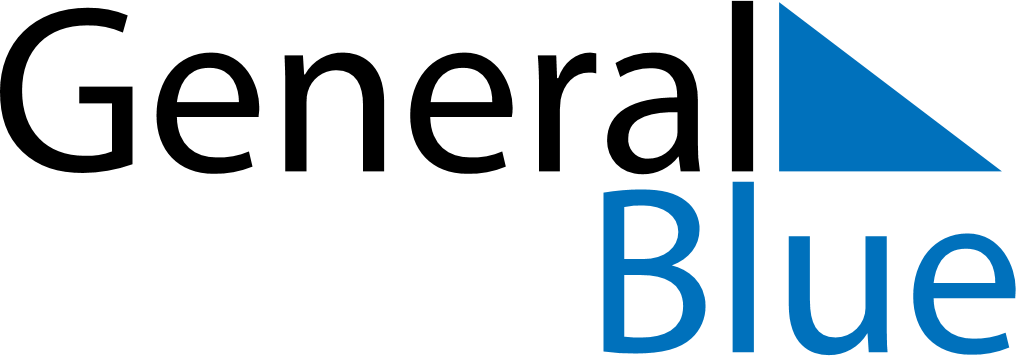 February 2018February 2018February 2018GreeceGreeceSundayMondayTuesdayWednesdayThursdayFridaySaturday123456789101112131415161718192021222324Ash Sunday25262728